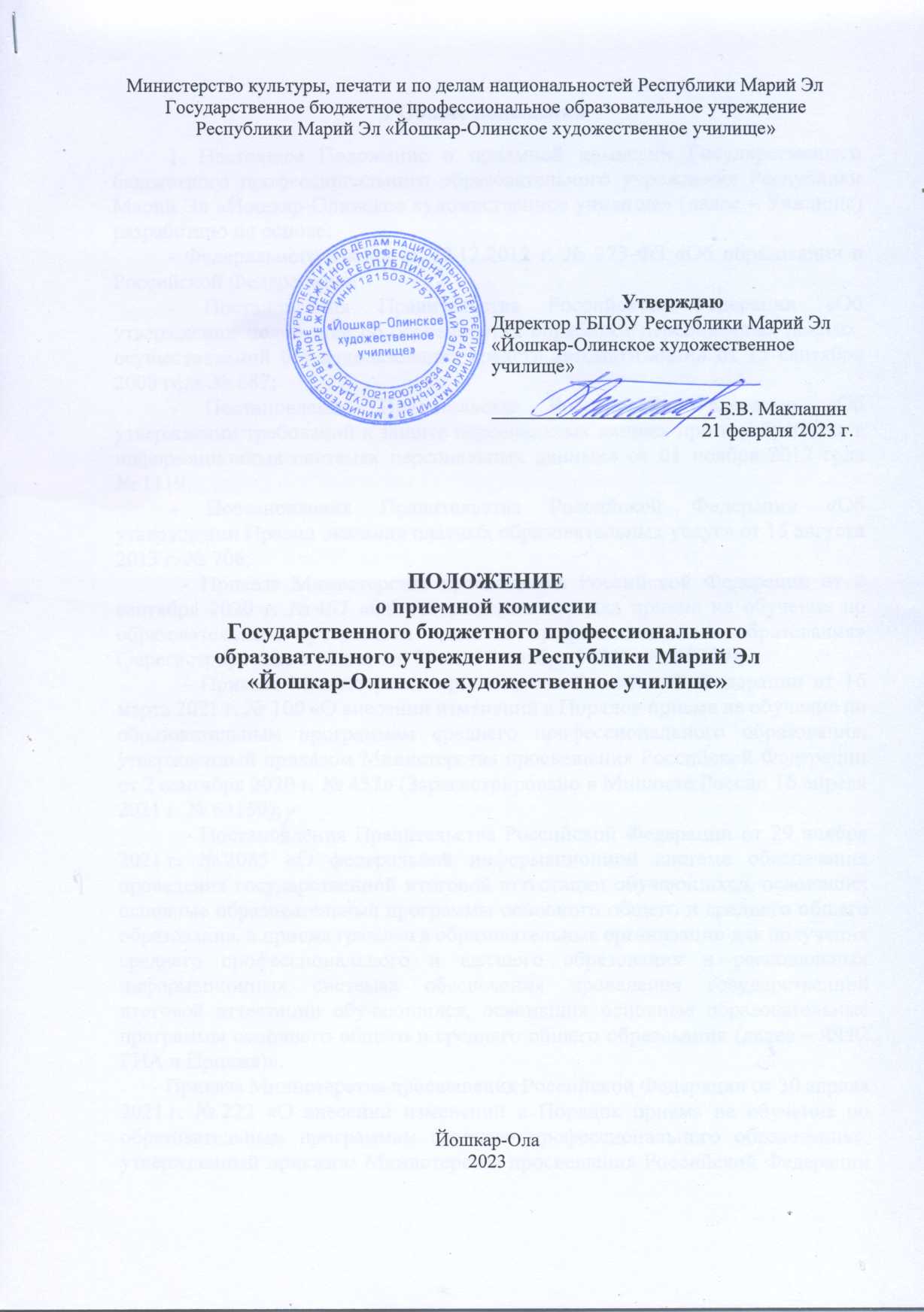 I Общие положения1. Настоящее Положение о приемной комиссии Государственном бюджетном профессиональном образовательном учреждении Республики Марий Эл «Йошкар-Олинское художественное училище» (далее – Училище) разработано на основе:- Федерального закона от 29.12.2012 г. № 273-ФЗ «Об образовании в Российской Федерации»»- Постановления Правительства Российской Федерации «Об утверждении положения об особенностях обработки персональных данных, осуществляемой без использования средств автоматизации» от 15 сентября 2008 года № 687;	- Постановления Правительства Российской Федерации «Об утверждении требований к защите персональных данных при их обработке в информационных системах персональных данных» от 01 ноября 2012 года № 1119;- Постановления Правительства Российской Федерации «Об утверждении Правил оказания платных образовательных услуг» от 15 августа 2013 г. № 706;	- Приказа Министерства просвещения Российской Федерации от 2 сентября 2020 г. № 457 «Об утверждении порядка приема на обучение по образовательным программам среднего профессионального образования» (Зарегистрировано в Минюсте России 6 ноября 2020 г. № 60770);	- Приказа Министерства просвещения Российской Федерации от 16 марта 2021 г. № 100 «О внесении изменений в Порядок приема на обучение по образовательным программам среднего профессионального образования, утвержденный приказом Министерства просвещения Российской Федерации от 2 сентября 2020 г. № 457» (Зарегистрировано в Минюсте России 16 апреля 2021 г. № 63159);	- Постановления Правительства Российской Федерации от 29 ноября 2021 г. № 2085 «О федеральной информационной системе обеспечения проведения государственной итоговой аттестации обучающихся, освоивших основные образовательные программы основного общего и среднего общего образования, и приема граждан в образовательные организации для получения среднего профессионального и высшего образования и региональных информационных системах обеспечения проведения государственной итоговой аттестации обучающихся, освоивших основные образовательные программы основного общего и среднего общего образования (далее – ФИС ГИА и Приема)».- Приказа Министерства просвещения Российской Федерации от 30 апреля 2021 г. № 222 «О внесении изменений в Порядок приема на обучение по образовательным программам среднего профессионального образования», утвержденный приказом Министерства просвещения Российской Федерации от 2 сентября 2020 г. № 457 (Зарегистрировано в Минюсте России 27 мая 2021 г. №63651); 	- Устава Училища;	- Правил приема на обучение в Государственное бюджетное профессиональное образовательное учреждение Республики Марий Эл «Йошкар-Олинское художественное училище» на 2023 – 2024 учебный год.2. Настоящее Положение регулирует формирование, состав, основные направления деятельности приемной комиссии Училища на протяжении всего срока её полномочий и является обязательным для исполнения всеми её членами.3. Срок полномочий приемной комиссии Училища составляет один год.II Порядок формирования и состав приемной комиссии4. Приемная комиссия создается ежегодным приказом директора не позднее 1 марта текущего года для организации приема граждан на обучение по образовательным программам среднего профессионального образования, реализуемым Училищем.5. В состав приемной комиссии Училища входят:- председатель приемной комиссии;- ответственный секретарь приемной комиссии;- представители административного, педагогического и учебно-вспомогательного состава.В состав приемной комиссии могут быть включены (по согласованию) представители законодательной и исполнительной власти Республики Марий Эл и органов местного самоуправления.6. Председателем приемной комиссии является директор Училища.Председатель приемной комиссии:- руководит всей деятельностью приемной комиссии и несет ответственность за соблюдение правил приема и других нормативных документов;- определяет режим работы приемной комиссии;- распределяет обязанности между членами приемной комиссии;7. Работу приемной комиссии и делопроизводство, а также личный прием поступающих и их родителей (законных представителей) организует ответственный секретарь приемной комиссии, который назначается директором Училища.Ответственный секретарь приемной комиссии:- отслеживает нормативные документы по вопросам организации приема; - организует работу приемной комиссии;- ведет делопроизводство приемной комиссии;- осуществляет личный прием поступающих и их родителей (законных представителей);- осуществляет обработку персональных данных поступающих граждан без использования средств автоматизации;- соблюдает требования к защите персональных данных при обработке в информационных системах персональных данных;  - организует информирование поступающих по условиям осуществления приема граждан на обучение в Училище;- при необходимости обращается в соответствующие государственные (муниципальные) органы и организации с целью подтверждения достоверности документов, представляемых поступающими;- координирует деятельность экзаменационной и апелляционной комиссий, осуществляющих процедуру вступительных испытаний.III. Организация работы приемной комиссии8. Основными принципами работы приемной комиссии являются:- соблюдение прав граждан в области образования, установленных законодательством Российской Федерации;- гласность и открытость.9. С целью ознакомления поступающих и (или) их родителей (законных представителей) с уставом Училища, лицензией на осуществление  образовательной деятельности, свидетельством о государственной аккредитации, образовательной программой и другими, регламентирующими организацию и осуществление образовательной деятельности, права и обязанности обучающихся приемная комиссия Училища размещает информацию на официальном сайте в информационно-телекоммуникационной сети «Интернет» (далее – официальный сайт), а также обеспечивает свободный доступ в здание Училища к информации, размещенной на информационном стенде приемной комиссии. 10. До начала приема документов приемная комиссия разрабатывает Правила приема в училище, подготавливает бланки документов (заявление, расписка о приеме документов и др.); на официальном сайте Училища и информационном стенде размещает следующую информацию, подписанную председателем приемной комиссии:10.1. не позднее 1 марта:- правила приема в Училище;	- условия приема по договорам об оказании платных образовательных услуг;- перечень специальностей, по которым объявлен прием в соответствии с лицензией на осуществление образовательной деятельности;	- требования к уровню образования, необходимые для поступления (основное общее или среднее общее образование);- перечень вступительных испытаний;- информацию о формах проведения вступительных испытаний;- информацию о возможности приема заявлений и необходимых документов, предусмотренных настоящими Правилами приема, в электронной форме;- особенности проведения вступительных испытаний для инвалидов и лиц с ограниченными возможностями здоровья.10.2. не позднее 1 июня:- общее количество мест для приема по каждой специальности, в том числе по различным формам обучения;- количество мест, финансируемых за счет бюджетных ассигнований республиканского бюджета по каждой специальности, в том числе по различным формам обучения;- количество мест по каждой специальности по договорам об оказании платных образовательных услуг, в том числе по различным формам обучения;- правила подачи и рассмотрения апелляций по результатам вступительных испытаний;- информацию о наличии общежития и количество мест в общежитиях, выделяемых для иногородних поступающих;- образец договора об оказании платных образовательных услуг.11. В период приема документов (с 20 июня - 09 августа, при продлении приема - до 25 ноября текущего года) приемная комиссия:- осуществляет прием документов от поступающих с регистрацией их в журнале регистрации поступающих и выдачей расписки о приеме документов;- обрабатывает документы, полученные от поступающих через операторов почтовой связи общего пользования и посредством электронной почты, а также с использованием функционала федеральной государственной информационной системы «Единый портал государственных и муниципальных услуг (функций)»;- проверяет подлинность (достоверность) документов, представляемых поступающими;- знакомит поступающих с перечнем реализуемых образовательных программ и их содержанием, с правилами приема, с учредительными и правоустанавливающими документами, со сроками представления оригинала документа об образовании;- ежедневно размещает на официальном сайте Училища и информационном стенде приемной комиссии сведения о количестве поданных заявлений по каждой специальности с выделением форм получения образования;- обеспечивает функционирование специальных телефонных линий и раздела сайта для ответов на обращения, связанные с приемом граждан в Училище;- формирует личные дела поступающих.12. На этапе вступительных испытаний принимает решение о допуске поступающих к ним, условиях участия в конкурсе и извещает поступающих об этом накануне вступительных испытаний.Поступающему, допущенному к вступительным испытаниям, выдается экзаменационный лист. В случае зачисления в учреждение экзаменационный лист подшивается в личное дело.На вступительных испытаниях Приемная комиссия обеспечивает спокойную и доброжелательную обстановку, предоставляет возможность поступающим наиболее полно проявить уровень своих творческих способностей.13. На этапе зачисления приемная комиссия:- проверяет полноту комплекта документов и наличие оригинала документа об образовании в личном деле каждого поступающего;- составляет списки поступающих, рекомендованных к зачислению;- формирует проект приказа о зачислении;- на следующий рабочий день после издания размещает приказ о зачислении с пофамильным списком поступивших на информационном стенде комиссии и на официальном сайте Училища;- при наличии свободных мест готовит проект приказа о продлении срока приема документов и продолжает их прием.IV. Документация приемной комиссии14. Для осуществления приема студентов приемной комиссией готовится следующая бланочная документация:- книга протоколов заседаний приемной комиссии;- папки для формирования личных дел поступающих; - журнал регистрации поступающих;- бланк заявления о приеме в Училище;- бланк расписки о приеме документов;- бланк экзаменационного листа;- бланк ведомости вступительных испытаний;- бланки сводных данных приема документов граждан, поступающих и поступивших на обучение;- бланк договора на платные образовательные услуги.15. Работа приемной комиссии оформляется протоколами, которые подписываются ответственным секретарем приемной комиссии. Книга протоколов заседаний приемной комиссии прошивается, скрепляется подписью председателя приемной комиссии и печатью (можно использовать печать для документов), имеет пронумерованные страницы. При использовании компьютерной техники в оформлении каждый протокол прошивается и скрепляется подписью председателя приемной комиссии и печатью.16. На каждого поступающего заводится личное дело, в котором хранятся все поданные им документы.На титульном листе личного дела указываются следующие необходимые реквизиты: регистрационный номер, фамилия, имя и отчество (последнее - при наличии) поступающего.После зачисления личные дела зачисленных в число студентов Училища передаются в учебную часть. Личные дела поступающих, не зачисленных в число студентов, хранятся как документы строгой отчетности в течение шести месяцев с момента завершения приемной компании, а затем уничтожаются посредством сожжения. Оригинал документа об образовании и (или) документа об образовании и о квалификации возвращается после подачи заявления на возврат документа не позднее следующего рабочего дня и/или высылается через операторов почтовой связи общего пользования заказным письмом с уведомлением о вручении. 17. Прием документов регистрируется в журнале установленной формы.Регистрационный журнал является основным документом, отражающим сведения о поступающих с момента подачи документов до зачисления в Училище или возврата документов.В регистрационном журнале фиксируются следующие сведения о поступающем:- дата приема заявления и документов;- фамилия, имя, отчество (последнее - при наличии) и дата рождения;- перечень принятых от поступающего документов;- домашний адрес, контактный телефон;- сведения о зачислении в Училище или отказе в зачислении (с указанием причины) и возврате документов.В день окончания приема документов журнал закрывается итоговой чертой с подписью ответственного секретаря приемной комиссии.В случае продления срока приема документов после итоговой черты проставляются реквизиты соответствующего приказа, и продолжается регистрация подаваемых документов.Окончание приема документов вновь закрывается итоговой чертой.Регистрационный журнал хранится как документ строгой отчетности, затем передается в архив.18. Форма заявления о приеме в обязательном порядке предусматривает наличие следующих сведений о поступающем:- фамилия, имя и отчество (последнее - при наличии);	- дата рождения;	- реквизиты документа, удостоверяющего его личность, когда и кем выдан;	- о предыдущем уровне образования и документе об образовании и (или) документе об образовании и о квалификации, его подтверждающем;	- специальность(и), для обучения по которой он планирует поступать в Училище, с указанием условий обучения и формы обучения (в рамках контрольных цифр приема, мест по договорам об оказании платных образовательных услуг);	- нуждаемость в предоставлении общежития;	- необходимость создания для поступающего специальных условий при проведении вступительных испытаний в связи с его инвалидностью или ограниченными возможностями здоровья.В заявлении подписью поступающего заверяется следующее:	- согласие на обработку полученных в связи с приемом в Училище персональных данных поступающих;- факт получения среднего профессионального образования впервые;	- ознакомление с уставом Училища, с лицензией на осуществление образовательной деятельности, со свидетельством о государственной аккредитации, с образовательной программой и другими документами, регламентирующими организацию и осуществление образовательной деятельности, права и обязанности обучающихся;- ознакомление (в том числе через информационные системы общего пользования) с датой предоставления оригинала документа об образовании и (или) документа об образовании и о квалификации.По письменному заявлению поступающие имеют право забрать оригинал документа об образовании и другие документы, представленные ими.Документы возвращаются не позднее следующего рабочего дня после подачи заявления.19. При личном предоставлении документов поступающим дается расписка об их приеме.Расписка о приеме документов содержит полный перечень документов, полученных от поступающего (включая документы, не являющиеся обязательными при поступлении и представленные поступающим по собственной инициативе). Копия расписки с подписью поступающего остается в его личном деле. 20. Форма договора на оказание платных образовательных услуг Училищем разрабатывается в соответствии с Приказом Министерства образования и науки Российской Федерации от 21 ноября 2013 г. N 1267 «Об утверждении примерной формы договора об образовании на обучение по образовательным программам среднего профессионального и высшего образования». 	 Трехсторонний договор между Исполнителем (в лице директора Училища), Заказчиком (в лице родителя или законного представителя несовершеннолетнего) и Обучающимся заключается в случае, если получающий образовательные услуги является несовершеннолетним лицом.Двухсторонний договор между Исполнителем (в лице директора Училища), и Обучающимся заключается в случае, если получающий образовательные услуги является совершеннолетним лицом.21. Экзаменационный лист поступающего содержит следующую информацию:- регистрационный номер (в соответствии с данными журнала регистрации поступающих);- фамилия, имя, отчество (последнее - при наличии);- номер приказа директора Училища о допуске к вступительным испытаниям;- расписание, форму и результаты вступительных испытаний;- подписи экзаменаторов по каждой творческой направленности вступительных испытаний;- заключение приемной комиссии.Экзаменационный лист заверяется подписью поступающего, Председателя и ответственного секретаря приемной комиссии.22. Ведомость вступительных испытаний составляется отдельно по каждой специальности для поступающих за счет бюджетных ассигнований и для поступающих на места с оплатой стоимости обучения.Ведомость вступительных испытаний содержит следующие сведения: пофамильный список поступающих, средний балл (выводится на основании оценок предоставленного поступающим документа об образовании), результаты по каждой творческой направленности вступительных испытаний. Ведомость вступительных испытаний заверяется членами экзаменационной комиссии и ответственным секретарем приемной комиссии, который несет ответственность за правильность содержащихся в ведомости сведений.23. Сводные данные подавших документы для поступления и поступивших на обучение составляются по каждой специальности для поступающих за счет бюджетных ассигнований и для поступающих на места с оплатой стоимости обучения отдельно.Сводные данные отражают количественные показатели поступающих (в период приема документов и вступительных испытаний) и зачисленных на обучение студентов по уровням образования и месту регистрации, а также общие цифровые показатели. Информация сводных данных регулярно сообщается Учредителю Училища.